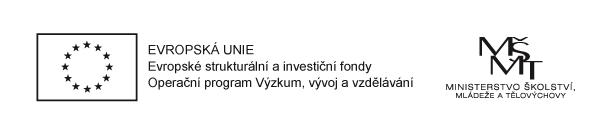 Smlouva o Administraci projektu v rámci „výzvy č. 02_22_002 – OP JAK – Šablony I“Poskytovatel službyTop Priority, s.r.o.se sídlem: Náměstí Svobody 450/2a, 500 02 Hradec KrálovéIČ: 01618962DIČ: CZ01618962jednající Vojtěchem Sýsem, jednatelem společnostizapsaná v Obchodním rejstříku; Spisová značka: C 44129 vedená u Krajského soudu v Hradci KrálovéPříjemce službyOrganizace: Základní umělecká škola Arthura Nikische, příspěvková organizacese sídlem: Vyškovská 486, 685 01 BučoviceIČ: 67006761Jednající osoba: Bc. Dagmar Klementovákontaktní osoba (jméno + kontakt): Dagmar Klementová, tel: 777170913n e-mail: zus.bucovice@seznam.cz(dále jen „Příjemce“)I. Předmět službyPředmětem této služby je poskytnutí pomoci při realizaci projektů v rámci výzvy č. 02_22_002 – OP JAK – Šablony I, která byla vyhlášená Ministerstvem školství, mládeže a tělovýchovy ČR (MŠMT) dne 25.5.2022.Poskytovatel se zavazuje poskytnout příjemci tyto služby:Administrovat proces vykazování všech potřebných výstupů během doby trvání projektu příjemce (až do okamžiku odevzdání a schválení závěrečné monitorovací zprávy)pravidelné konzultace průběhu projektu a metodická doporučení ze strany poskytovatele v místě sídla příjemcezpracování a předkládání zpráv o realizaciuchovávání dokladů o dosažení monitorovacích indikátorů a cílů projektuzpracování a předkládání žádostí o platbuorganizování výběrových řízení (budou-li potřeba)zajišťování publicity projektu a dodržování pravidel publicityvyjednání změn v projektu (budou-li potřeba)II. OdměnaSlužby uvedené v odstavci I. v bodě 2/ bude poskytovatel příjemci poskytovat ode dne zahájení projektu do dne řádného ukončení projektu. Příjemce se za tyto služby zavazuje uhradit poskytovateli odměnu 9 % z celkové částky způsobilých nákladů projektu školy. Uvedená částka je bez DPH. K odměně bude připočítána DPH v aktuální zákonné výši.Odměna bude splatná ve dvou částech: první část odměny ve výši 50% z celkové odměny Poskytovatele bude splatná ihned po tom, co Příjemce obdrží peníze z dotace na svůj účetdruhá část odměny ve výši 50% z celkové odměny Poskytovatele bude splatná po podání 1. zprávy o realizaci projektuKaždá část odměny bude vyplacena na základě daňového dokladu (faktury) vystaveného poskytovatelem se splatností 14 kalendářních dnů.III. Odpovědnost poskytovatelePoskytovatel přebírá odpovědnost za nesrovnalosti či chyby vzniklé v důsledku jeho činnosti.Poskytovatel se zavazuje uhradit škodu vzniklou příjemci na základě chybného jednání poskytovatele.Poskytovatel se zavazuje respektovat pravidla, postupy a principy, která Příjemce uplatňuje v oblasti ochrany osobních údajů (vč. nařízení GDPR).IV. Ukončení smlouvyPoskytovatel má právo odstoupit od smlouvy v případě, že příjemce je v prodlení s úhradou faktury delším než 15 pracovních dní od splatnosti faktury.Příjemce má právo odstoupit od smlouvy, pokud Poskytovatel neplní řádně a včas své povinnosti vyplývající pro něj z této smlouvy, tj. zejména, neobdrží-li Příjemce finanční prostředky týkající se projektu. V jiných případech je pak Příjemce povinen Poskytovatele písemně upozornit na nespokojenost s kvalitou poskytovaných služeb a poskytnout Poskytovateli přiměřený čas na nápravu. Pokud k nápravě nedojde je Příjemce oprávněn od smlouvy odstoupit.Poskytovatel i Příjemce jsou oprávněni vypovědět smlouvu i bez uvedení důvodu po uhrazení kompenzace ve výši 30% z celkové odměny uvedené v odstavci II. této smlouvy.V. Obecná ustanoveníDoplňky a změny této smlouvy musí být učiněny písemně formou vzestupně číslovaných dodatků a podepsány oběma smluvními stranami.Tato Smlouva je vyhotovena ve dvou stejnopisech s platností originálu, po jednom pro každou ze smluvních stran.Tato Smlouva je uzavírána na základě pravé a svobodné vůle smluvních stran, určitě a srozumitelně, nikoliv v tísni.V Bučovicích  dne 1.11.2022		V Bučovicích dne 1.11.2022............………………………………		.............………………………………Příjemce						Poskytovatel